Hair Stack Beauty Salan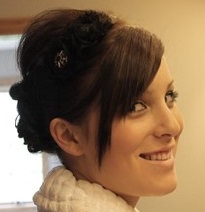 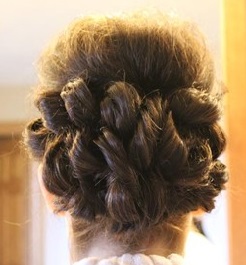 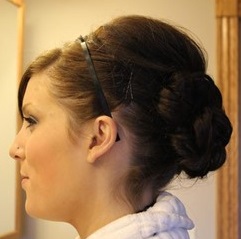 WANT TO TO LOOK FABULOUS?WE CAN HELP!our salon ise located at 79334 Jane Street in Burlington. We ofer these servises:Haircuts, color, ande stylingManicures and pedacuresMakeup artest available daley by appontmentCall us at (436) 555-6342 for a appointment or stop bye today!Mension this flyer for an 10% discount!